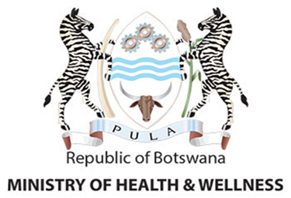 SCREENING REGISTER (EMPLOYEES)Name of Organisation: _____________________________________________				Name of Screener: ______________________________________________Date: ____________________________________								Signature: _________________________________________             S/No.Name and SurnameContact NumberTemperature Temperature S/No.Name and SurnameContact NumberAMPM